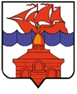 РОССИЙСКАЯ  ФЕДЕРАЦИЯКРАСНОЯРСКИЙ КРАЙТАЙМЫРСКИЙ ДОЛГАНО-НЕНЕЦКИЙ МУНИЦИПАЛЬНЫЙ РАЙОНАДМИНИСТРАЦИЯ СЕЛЬСКОГО ПОСЕЛЕНИЯ ХАТАНГАПОСТАНОВЛЕНИЕОб организации деятельности администрации сельского поселения Хатанга по вопросам реализации постановления Правительства Российской Федерации от 09.01.2014 года № 10 «О порядке сообщения отдельными категориями лиц о получении подарка в связи с протокольными мероприятиями, служебными командировками и другими официальными мероприятиями, участие в которых связано с исполнением ими служебных (должностных) обязанностей, сдачи и оценки подарка, реализации (выкупа) и зачисления средств, вырученных от его реализации»В соответствии со статьей 14 Федерального закона от 02.03.2007 N 25-ФЗ "О муниципальной службе в Российской Федерации", статьей 12.1 Федерального закона от 25.12.2008 N 273-ФЗ "О противодействии коррупции", Постановлением Правительства РФ от 09.01.2014 N 10 "О порядке сообщения отдельными категориями лиц о получении подарка в связи с их должностным положением или исполнением ими служебных (должностных) обязанностей, сдачи и оценки подарка, реализации (выкупа) и зачисления средств, вырученных от его реализации", Распоряжением Губернатора Красноярского края от 07.02.2014 N 37-рг "Об организации работы по исполнению Постановления Правительства Российской Федерации от 09.01.2014 N 10 "О порядке сообщения отдельными категориями лиц о получении подарка в связи с их должностным положением или исполнением ими служебных (должностных) обязанностей, сдачи и оценки подарка, реализации (выкупа) и зачисления средств, вырученных от его реализации", руководствуясь Решением Хатангского сельского Совета депутатов от 24 декабря 2013 года № 123-РС «Об утверждении Правил передачи подарков,  полученных лицами, замещающими муниципальные должности или должности муниципальной службы в сельском поселении  Хатанга, в связи с протокольными мероприятиями, служебными командировками и другими  официальными мероприятиями»,ПОСТАНОВЛЯЮ:Утвердить Положение о сообщении лицами, замещающими муниципальные должности или должности муниципальной службы в администрации сельского поселения Хатанга о получении подарка в связи с протокольными мероприятиями, служебными командировками и другими официальными мероприятиями, участие в которых связано с исполнением ими служебных (должностных) обязанностей, сдаче и оценке подарка, реализации (выкупе) и зачислении средств, вырученных от его реализации согласно приложению № 1.Утвердить Положение о комиссии по поступлению и выбытию активов администрации сельского поселения Хатанга согласно приложению № 2.Настоящее Постановление вступает в силу с момента подписания.Опубликовать Постановление в Информационном бюллетене Хатангского сельского Совета депутатов и администрации сельского поселения Хатанга и на официальном сайте органов местного самоуправления сельского поселения Хатанга www.hatanga24.ru.Контроль за исполнением настоящего Постановления возложить на Скрипкина А. С., заместителя Главы сельского поселения Хатанга.Глава сельского поселения Хатанга						А. В. Кулешов                                                                                                      Приложение № 1 к Постановлению администрации                                                                                                                          сельского поселения Хатанга                                                                                                                   от 07.09.2018 г. № 106-ППОЛОЖЕНИЕО СООБЩЕНИИ ЛИЦАМИ, ЗАМЕЩАЮЩИМИ МУНИЦИПАЛЬНЫЕ ДОЛЖНОСТИ ИЛИ ДОЛЖНОСТИ МУНИЦИПАЛЬНОЙ СЛУЖБЫ В АДМИНИСТРАЦИИ СЕЛЬСКОГО ПОСЕЛЕНИЯ ХАТАНГА О ПОЛУЧЕНИИ ПОДАРКА В СВЯЗИ С ПРОТОКОЛЬНЫМИ МЕРОПРИЯТИЯМИ, СЛУЖЕБНЫМИ КОМАНДИРОВКАМИ И ДРУГИМИ ОФИЦИАЛЬНЫМИ МЕРОПРИЯТИЯМИ, УЧАСТИЕ В КОТОРЫХ СВЯЗАНО С ИСПОЛНЕНИЕМ ИМИ СЛУЖЕБНЫХ (ДОЛЖНОСТНЫХ) ОБЯЗАННОСТЕЙ, СДАЧЕ И ОЦЕНКЕ ПОДАРКА, РЕАЛИЗАЦИИ (ВЫКУПЕ) И ЗАЧИСЛЕНИИ СРЕДСТВ, ВЫРУЧЕННЫХ ОТ ЕГО РЕАЛИЗАЦИИ1. Настоящее Положение определяет порядок сообщения лицами, замещающими муниципальные должности  или должности муниципальной службы, о получении подарка в связи с протокольными мероприятиями, служебными командировками и другими официальными мероприятиями, участие в которых связано с их должностным положением или исполнением ими служебных (должностных) обязанностей, порядок сдачи и оценки подарка, реализации (выкупа) и зачисления средств, вырученных от его реализации.2. Для целей настоящего Положения используются следующие понятия:"подарок, полученный в связи с протокольными мероприятиями, служебными командировками и другими официальными мероприятиями" - подарок, полученный лицом, замещающим муниципальную должность и (или) должность муниципальной службы, от физических (юридических) лиц, которые осуществляют дарение исходя из должностного положения одаряемого или исполнения им служебных (должностных) обязанностей, за исключением канцелярских принадлежностей, которые в рамках протокольных мероприятий, служебных командировок и других официальных мероприятий предоставлены каждому участнику указанных мероприятий в целях исполнения им своих служебных (должностных) обязанностей, цветов и ценных подарков, которые вручены в качестве поощрения (награды);"получение подарка в связи с протокольными мероприятиями, служебными командировками и другими официальными мероприятиями, участие в которых связано с исполнением служебных (должностных) обязанностей" - получение лицом, замещающим муниципальную должность или должность муниципальной службы, лично или через посредника от физических (юридических) лиц подарка в рамках осуществления деятельности, предусмотренной должностным регламентом (должностной инструкцией), а также в связи с исполнением служебных (должностных) обязанностей в случаях, определяющими особенности правового положения и специфику профессиональной служебной и трудовой деятельности указанных лиц.3. Лица, замещающие муниципальные должности или должности муниципальной службы, не вправе получать подарки от физических (юридических) лиц в связи с их должностным положением или исполнением ими служебных (должностных) обязанностей, за исключением подарков, полученных в связи с протокольными мероприятиями, служебными командировками и другими официальными мероприятиями, участие в которых связано с исполнением ими служебных (должностных) обязанностей.4. Лица, замещающие муниципальные должности или должности муниципальной службы, обязаны в порядке, установленном настоящим Положением, уведомлять обо всех случаях получения подарка в связи с протокольными мероприятиями, служебными командировками и другими официальными мероприятиями, участие в которых связано с исполнением ими служебных (должностных) обязанностей, Комиссию по поступлению и выбытию активов. 5. Уведомление о получении подарка в связи с протокольными мероприятиями, служебными командировками и другими официальными мероприятиями, участие в которых связано с исполнением служебных (должностных) обязанностей (далее - уведомление), составленное согласно Приложению № 1 к настоящему Положению, представляется не позднее 5 рабочих дней со дня получения подарка в Комиссию по поступлению и выбытию активов. К уведомлению прилагаются документы (при их наличии), подтверждающие стоимость подарка (кассовый чек, товарный чек, иной документ об оплате (приобретении) подарка).В случае если подарок получен во время служебной командировки, уведомление представляется не позднее 3 рабочих дней со дня возвращения лица, получившего подарок, из служебной командировки.При невозможности подачи уведомления в сроки, указанные в абзацах первом и втором настоящего пункта, по причине, не зависящей от лица, замещающего муниципальную должность и (или) должность муниципальной службы, оно представляется не позднее дня, следующего за днем устранения такой причины.6. Уведомление составляется в 2 экземплярах, один из которых возвращается лицу, представившему уведомление, с отметкой о регистрации, второй экземпляр остается в Комиссии по поступлению и выбытию активов. 7. Полученный подарок одновременно с уведомлением сдается Председателю Комиссии по поступлению и выбытию активов, который принимает его на хранение по акту приема-передачи  (Приложение № 3 к Положению) не позднее 5 рабочих дней со дня регистрации уведомления в соответствующем журнале регистрации (Приложение № 2 к Положению).8. До передачи подарка по акту приема-передачи ответственность в соответствии с законодательством Российской Федерации за утрату или повреждение подарка несет лицо, получившее подарок.9. В целях принятия к бухгалтерскому учету подарка в порядке, установленном законодательством Российской Федерации, Комиссией по поступлению и выбытию активов производится определение его стоимости на основе рыночной цены, действующей на дату принятия к учету подарка, или цены на аналогичную материальную ценность в сопоставимых условиях, с привлечением, при необходимости, оценочной организации. Сведения о рыночной цене подтверждаются документально, а при невозможности документального подтверждения - экспертным путем. 10. Подарок возвращается сдавшему его лицу по акту приема-передачи в случае, если его стоимость не превышает 3 тысяч рублей.11. Комиссия по поступлению и выбытию активов принимает решение о включении в установленном порядке принятого к бухгалтерскому учету подарка, стоимость которого превышает 3 тысячи рублей, в реестр муниципального имущества.12. Лицо, замещающее муниципальную должность или должность муниципальной службы, сдавшее подарок стоимостью более 3 тысяч рублей, может его выкупить, направив в Комиссию по поступлению и выбытию активов соответствующее заявление в произвольной форме в срок не позднее двух месяцев со дня сдачи подарка.13. Комиссия по поступлению и выбытию активов в течение 3 месяцев со дня поступления заявления, указанного в пункте 12 настоящего Положения, организует оценку стоимости подарка для реализации (выкупа) и уведомляет в письменной форме лицо, подавшее заявление, о результатах оценки, после чего в течение месяца заявитель выкупает подарок по установленной в результате оценки стоимости или отказывается от выкупа.13(1). В случае если в отношении подарка, изготовленного из драгоценных металлов и (или) драгоценных камней, не поступило от лиц, замещающих муниципальные должности или ложности муниципальной службы, заявление, указанное в пункте 12 настоящего Положения, либо в случае отказа указанных лиц от выкупа такого подарка - подарок, изготовленный из драгоценных металлов и (или) драгоценных камней, подлежит передаче в федеральное казенное учреждение "Государственное учреждение по формированию Государственного фонда драгоценных металлов и драгоценных камней Российской Федерации, хранению, отпуску и использованию драгоценных металлов и драгоценных камней (Гохран России) при Министерстве финансов Российской Федерации" для зачисления в Государственный фонд драгоценных металлов и драгоценных камней Российской Федерации в соответствии с  Постановлением  Правительства Российской Федерации от 12.10.2015 года  N 1089.14. Подарок, в отношении которого не поступило заявление, указанное в пункте 12 настоящего Положения, может использоваться Администрацией сельского поселения Хатанга, с учетом заключения Комиссии по поступлению и выбытию активов, о целесообразности использования подарка, для обеспечения деятельности Администрации сельского поселения Хатанга.15. В случае нецелесообразности использования подарка, Комиссией по поступлению и выбытию активов принимается решение о реализации подарка. В данном случае реализация подарка осуществляется в порядке, установленном для реализации муниципального имущества сельского поселения Хатанга. 16. В случае если подарок не выкуплен или не реализован, Комиссия по поступлению и выбытию активов принимается решение о повторной реализации подарка, либо о его безвозмездной передаче на баланс благотворительной организации, либо о его уничтожении в соответствии с законодательством Российской Федерации.17. Средства, вырученные от реализации (выкупа) подарка, зачисляются в доход бюджета Администрации сельского поселения Хатанга.                                                          _________________________________________________                                   				        (наименование уполномоченного                                                         _________________________________________________                                    			            структурного подразделения                                                         _________________________________________________                           			                           муниципального органа                          						                                                                    _________________________________________________                              			или иной организации (уполномоченных органа                                          				или организации)                          			от ______________________________________________                         		            ________________________________________________                                  				 (ф.и.о., занимаемая должность)Уведомление о получении подарка от "_____" ________ 20__ г.Извещаю о получении _________________________________________________________________(дата получения)подарка(ов) на ________________________________________________________________(наименование протокольного мероприятия, служебнойкомандировки, другого официального мероприятия, местои дата проведения)Приложение: ______________________________________________ на _____ листах.                   		  (наименование документа)Лицо, представившееуведомление        	 _________  _________________________  "__" ____ 20__ г.                   		 (подпись)    (расшифровка подписи)Лицо,     принявшееуведомление        	 _________  _________________________  "__" ____ 20__ г.                    		(подпись)    (расшифровка подписи)Регистрационный номер в журнале регистрации уведомлений ___________________"__" _________ 20__ г.--------------------------------<*> Заполняется при наличии документов, подтверждающих стоимость подарка.ЖУРНАЛрегистрации уведомлений о получении подарков в связис протокольными мероприятиями, служебными командировкамии другими официальными мероприятиямиАКТ ПРИЕМА-ПЕРЕДАЧИ ПОДАРКА"___" ____________ 20__ года                                       				      N ____Я, ________________________________________________________________________(ФИО, наименование замещаемой должности)___________________________________________________________________________передаю подарок__________________________________________________________________________,(краткое описание подарка)полученный в соответствии с___________________________________________________________________________(краткое описание мероприятия, на котором получен подарок)___________________________________________________________________________Подарок передал:                            		Подарок принял:_____________________/__________            _____________________/_________        (ФИО)          (подпись)                   (ФИО)          (подпись)___________________________________________________________________________Заполняется в случае, если стоимость подарка не превышает 3 (трех) тысяч рублей:Подарок, стоимостью _________________________________________ возвращенна основании: _____________________________________________________________                   		 (документального подтверждения, решения комиссии                                			или экспертного заключения)___________________________________________________________________________                               				(дата, номер)Подарок вернул:                             		Подарок получил:_____________________/__________            _____________________/_________       (ФИО)          (подпись)                    	(ФИО)          (подпись)_____________________                      	 _____________________      (дата)                                     		(дата)                                                                                                                    Приложение № 2                                                                                                                                                  к Постановлению Администрации                                                                                                                                        сельского поселения Хатанга                                                                                                                                 от 07.09.2018 г. № 106-ППОЛОЖЕНИЕО КОМИССИИ ПО ПОСТУПЛЕНИЮ И ВЫБЫТИЮ АКТИВОВ АДМИНИСТРАЦИИ СЕЛЬСКОГО ПОСЕЛЕНИЯ ХАТАНГА1. ОБЩИЕ ПОЛОЖЕНИЯ1.1. Комиссия по поступлению и выбытию активов Администрации сельского поселения Хатанга (далее - комиссия) - постоянно действующий коллегиальный орган.1.2. Персональный и численный состав комиссии утверждается Распоряжением Администрации сельского поселения Хатанга.1.3. Состав комиссии формируется таким образом, чтобы была исключена возможность возникновения конфликта интересов, который мог бы повлиять на принимаемые комиссией решения.1.4. Комиссия руководствуется в своей деятельности бюджетным законодательством, законодательством о бухгалтерском учете, а также Постановлением Правительства Российской Федерации от 09.01.2014 года N 10 "О порядке сообщения отдельными категориями лиц о получении подарка в связи с их должностным положением или исполнением ими служебных (должностных) обязанностей, сдачи и оценки подарка, реализации (выкупа) и зачисления средств, вырученных от его реализации" (с изменениями)  и настоящим Положением.2. ПОЛНОМОЧИЯ КОМИССИИ2.1. К полномочиям комиссии относятся: - прием и  хранение подарка;- определение стоимости подарка на основании рыночной цены, действующей на дату принятия к учету подарка, или цены на аналогичную материальную ценность в сопоставимых условиях с привлечением при необходимости экспертов;- регистрация уведомлений о получении подарка, регистрация уведомлений о результатах оценки ( в случае выкупа подарка заявителем);- принятие решений о целесообразности использования подарка для обеспечения деятельности Администрации сельского поселения Хатанга.3. ПОРЯДОК РАБОТЫ КОМИССИИ3.1. Заседания комиссии проводятся в срок, не превышающий 14 дней со дня поступления уведомления о получении подарка.3.2. Заседание комиссии проводит председатель комиссии либо лицо, его заменяющее. Заседание комиссии считается правомочным, если на нем присутствует не менее половины ее членов.3.3. Член комиссии не может принимать участие в заседании комиссии в случаях:- подачи им заявления о возникновении прямой или косвенной личной заинтересованности, которая приводит или может привести к конфликту интересов при рассмотрении вопроса, включенного в повестку дня заседания комиссии;- получения им подарка и рассмотрения вопроса в отношении полученного подарка на заседании комиссии.3.4. Решение комиссии оформляется протоколом заседания комиссии, который подписывается всеми присутствующими на заседании членами комиссии.3.5. В протокол заносится следующая информация:- дата, место и время проведения заседания;- данные о присутствующих на заседании членах комиссии;- рассматриваемые вопросы;- результаты голосования;- принятые решения;- иная необходимая информация.20.09.2018 г. № 106 - ППриложение № 1к Положению о сообщении лицами, замещающими муниципальные должности или должности муниципальной службы в администрации сельского поселения Хатанга о получении подарка в связи с протокольными мероприятиями, служебными командировками и другими официальными мероприятиями, участие в которых связано с исполнением ими служебных (должностных) обязанностей, сдаче и оценке подарка, реализации (выкупе) и зачислении средств, вырученных от его реализацииНаименование подаркаХарактеристика подарка, его описаниеКоличество предметовСтоимость в рублях <*>1.2.3.ИтогоПриложение № 2к Положению о сообщении лицами, замещающими муниципальные должности или должности муниципальной службы в администрации сельского поселения Хатанга о получении подарка в связи с протокольными мероприятиями, служебными командировками и другими официальными мероприятиями, участие в которых связано с исполнением ими служебных (должностных) обязанностей, сдаче и оценке подарка, реализации (выкупе) и зачислении средств, вырученных от его реализацииN п/пДата регистрации уведомленияСведения о лице, представившем уведомлениеСведения о лице, представившем уведомлениеСведения о лице, представившем уведомлениеКраткое содержание уведомленияФамилия, имя, отчество, должность лица, принявшего уведомление, его подписьПодпись лица, представившего уведомлениеN п/пДата регистрации уведомленияфамилия, имя, отчестводолжностьномер телефонаКраткое содержание уведомленияФамилия, имя, отчество, должность лица, принявшего уведомление, его подписьПодпись лица, представившего уведомлениеПриложение 3к Положению о сообщении лицами, замещающими муниципальные должности или должности муниципальной службы в администрации сельского поселения Хатанга о получении подарка в связи с протокольными мероприятиями, служебными командировками и другими официальными мероприятиями, участие в которых связано с исполнением ими служебных (должностных) обязанностей, сдаче и оценке подарка, реализации (выкупе) и зачислении средств, вырученных от его реализации